I SIMPÓSIO DE ACERVO ACADÊMICO
DATA: 21.11.2018 (quarta-feira)LOCAL: MUSEU DA ESCOLA CATARINENSE – MESCRua Saldanha Marinho, 196 - Centro, Florianópolis - SC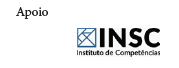 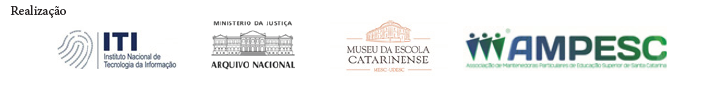 – FICHA DE INSCRIÇÃO –1) Encaminhar ficha de inscrição preenchida e assinada até 09/11/2018 para o e-mail: instituto@ampesc.org.brVAGAS LIMITADAS. NÃO SERÃO ACEITAS INSCRIÇÕES FORA DO PERÍODO EXPOSTO. 2) PAGAMENTO: Efetuar depósito/transferência até 13/11/18: CAIXA ECONÔMICA FEDERAL – Agência 1873 – C/C 158-3 – Op. 003    CNPJ: 03.979.881/0001-22 | Favor identificar o nome da IES no depósito.3) Enviar para o e-mail: instituto@ampesc.org.br o comprovante de depósito.4) A confirmação será enviada após o recebimento do comprovante de pagamento e a compensação do valor em conta. Caso o(a) inscrito(a) não receba a confirmação via e-mail, deverá contatar a Ampesc por telefone 48 horas antes do evento.5) Informações adicionais, mapa, referências e estacionamento serão fornecidas posteriormente.Será de responsabilidade do participante: deslocamento, hospedagem e gastos extras, se necessários.A Ampesc tem a disposição uma relação de hotéis e distâncias, solicite-a se necessário. 6) O cancelamento de inscrições confirmadas deverá ocorrer mediante comunicação expressa do participante, observada a antecedência mínima de 5 dias em relação ao início do evento, hipótese em que o participante poderá optar pelo recebimento da devolução de 30% do valor do investimento. Cancelamentos fora desse prazo serão considerados como no show, sem devolução do valor do investimento.7) Ao realizar a inscrição, o participante autoriza o uso de imagem tirada durante o evento, em qualquer veículo de comunicação.                 No caso de discordância, o(a) participante deverá comunicar-se expressamente na efetivação da inscrição. 8) Estão inclusos na inscrição: material de apoio, certificado digital, Welcome Coffee, e coffee break.A programação pode ser alterada de comum acordo entre o palestrante e os participantes.A AMPESC permanece à disposição!*1 por bandeira de IES adimplente. Enviar ficha até 31/10 para remanejamento de vagas. IES ASSOCIADA (INDIVIDUAL)VALOR IES NÃO ASSOCIADA (INDIVIDUAL)(  ) Simpósio - Inscrição Cortesia (01 vaga por IES)*(  ) Simpósio - R$ 100,00 (demais inscrições) (  ) Oficina 1:  Gestão e Gerenciamento Eletrônico da Documentação Acadêmica – R$ 150,00(  ) Oficina 2:  Aplicação dos Instrumentos de Classificação e Seleção de Documentos Acadêmicos - Tabela SIGA – R$ 150,00(  ) Simpósio - R$ 250,00(  ) Oficina 1:  Gestão e Gerenciamento Eletrônico da Documentação Acadêmica – R$ 300,00(  ) Oficina 2:  Aplicação dos Instrumentos de Classificação e Seleção de Documentos Acadêmicos - Tabela SIGA – R$ 300,00Razão Social: Razão Social: CNPJ:                                                                                            Telefone: CNPJ:                                                                                            Telefone: Endereço:                                                                                      Bairro: Endereço:                                                                                      Bairro: Cidade:                                      Estado:                                        CEP:Cidade:                                      Estado:                                        CEP:Nome Participante: Nome Participante: CPF:                                           RG:                                            CPF:                                           RG:                                            Titulação: Titulação: Cargo: Cargo: Tempo de exercício na função (cargo): Tempo de exercício na função (cargo): Email:                                                                                            Celular / Fone: Email:                                                                                            Celular / Fone: Assinatura:                                                                                     Data:Assinatura:                                                                                     Data: